Attention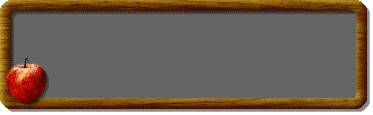 Parents/GuardiansNEW IMMUNIZATION REQUIREMENTS2017-2018FOR ATTENDANCE IN ALL GRADES children need the following: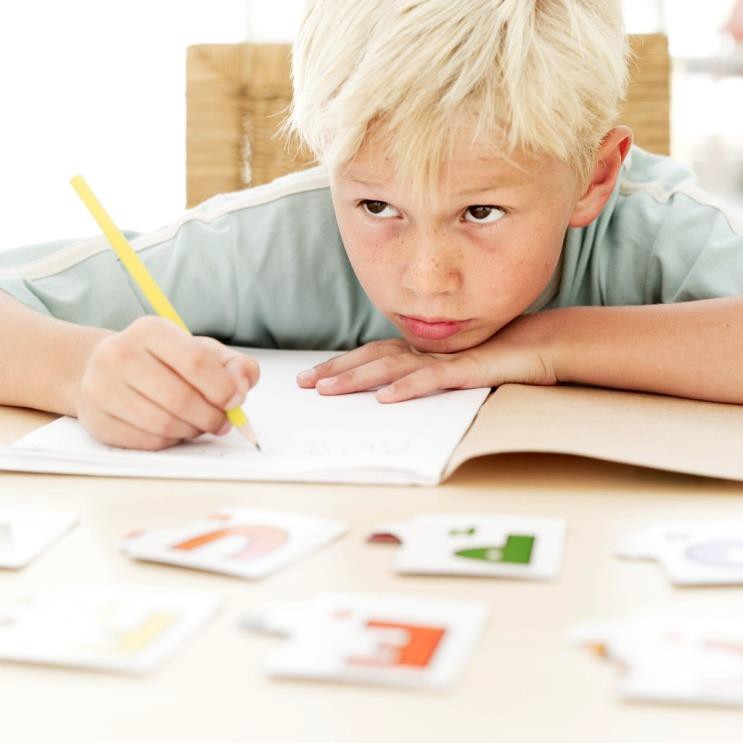 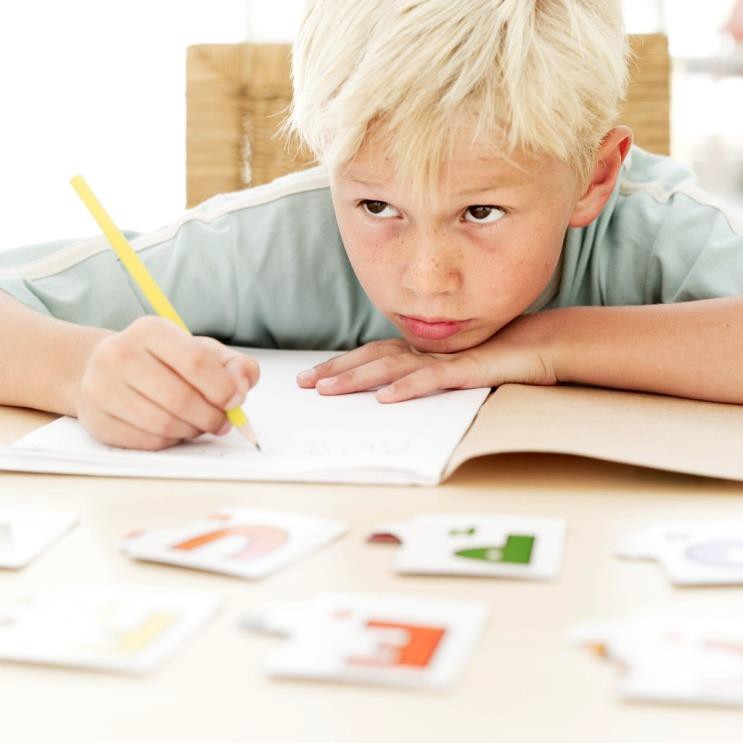 4 doses of tetanus, diphtheria and acellular pertussis*(1 dose on or after the 4th birthday)4 doses of polio**(4th dose on or after the 4th birthday and at least 6 months after previous dose)2 doses of measles, mumps and rubella***3 doses of hepatitis B2 doses of varicella (chickenpox) or evidence of immunity*Usually given as DTaP or DTP or if medically advisable DT or Td**A fourth dose is not required if the third dose was administered at age 4 years or older and at least 6 months after the previous dose***Usually given as MMRATTENDANCE INTO 7-12th grades ADDITIONAL REQUIREMENTS:1 dose of tetanus, diphtheria, acellular pertussis (Tdap)2 doses of meningococcal conjugate vaccine (MCV)**First Dose is given 11-15 years of age; a second dose is required at age 16 or entry into 12th grade. (If the dose was given at 16 years of age or older, only one dose is required)  These requirements allow for medical or religious/philosophical exemptions.If your child is exempt from immunizations, he/she may be removed from school during an outbreak.Pennsylvania’s school immunization requirements can be found in 28 PA.CODE CH.23 (School Immunization)Contact your health care provider or 1-877 PA HEALTH for more information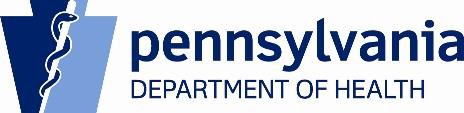 